Детское объединение «ПАТРИОТ»РУКОВОДИТЕЛЬ : ЗАВИДОВА НАТАЛЬЯ АЛЕКСЕЕВНА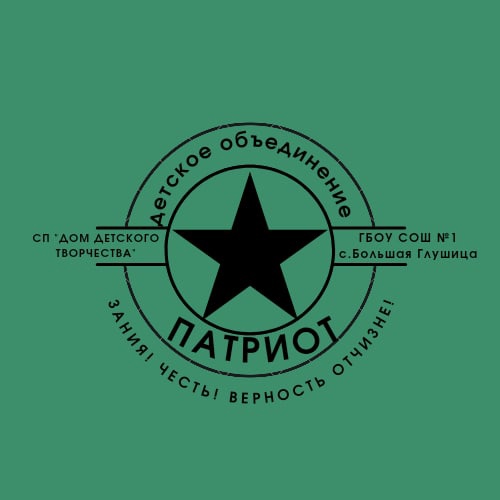 Возраст учащихся: 11-15 лет.Цель детского общественного объединения «ПАТРИОТ»:Развитие у школьников гражданственности, патриотизма как важнейших духовно-нравственных и социальных ценностей, формирование умения и готовности к их активному проявлению в различных сферах жизни общества, верности конституционному и воинскому долгу в условиях мирного и военного времени, высокой ответственности, дисциплинированности.Задачи:Формирование, у подрастающего поколения гордости за свою Родину, ее народ, историю и ратную славу, изучение и развитие интереса к героическим страницам истории Отечества.Получения знаний в области военной службы и гражданской оборонПропаганда главных ценностей в системе духовно-нравственного воспитания.Формирование стремления к здоровому образу жизни.Основные формы работы в детском объединении:тренировки;лекции, объяснения, беседы;просмотр учебных видеофильмов;выполнение контрольных упражнений;Формы контроля качества образовательного процессасобеседованиевстречи с ветеранами, участниками боевых действий;экскурсии, походы;демонстрация и просмотр фильмов, презентаций;наблюдение	анкетированиевыполнение творческих заданийтестированиеучастие в конкурсах, викторинах в течение годаПРИГЛАШАЮ ВСЕХ ЖЕЛАЮЩИХ В ДЕТСКОЕ ОБЪЕДИНЕНИЕ «ПАТРИОТ»Режим работы:Среда – 13:30-15:50 СОШ №1Тел. 89277320318